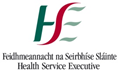        Pulmonary Rehabilitation               Program Referral Form• Date of Referral: __/__/__			• Diagnosis: __________________• PFTs: Date:  __/__/__   %FEV1/FVC ____   FEV1 ____%   FVC ____%   DLCO _____%• MRC Score: ___/5		• if MRC <3 but patient requires education please tick box 	Inclusion Criteria (Please tick): Diagnosis of Chronic Respiratory Disease (e.g. COPD, bronchiectasis, lung transplant candidates) MRC score 3-5  No evidence of unstable asthma, ischaemic heart disease, decompensated/unstable heart failure, severe or uncontrolled systemic arterial hypertension, neuromuscular or musculoskeletal disorders or other disabling diseases that could affect exercise training. No suspected underlying malignancy Motivated to attend a 7-week out-patient exercise and education program in a group setting. Safe and independent with or without mobility aid and has the ability to exercise independently with supervisionOptimisation of Respiratory Medications:  Yes	 No Please List Medications: ___________________________________________________Have you discussed Pulmonary Rehabilitation with the patient?  Yes	 NoSmoking Status:  Current Smoker	 Ex-Smoker	 Never Smoked  If Smoker, has patient been referred to Smoking Cessation Officer?  Yes	 NoHome Oxygen:  Yes	   No	____ L/min   ____ hrs/dayPortable Oxygen:  Yes   No  ____ L/min   ______ deviceNB:  It is essential that each patient has also been screened for the above criteria by their Consultant/Registrar/Respiratory CNS/ANP /Respiratory Physiotherapist and signed below. __________________________                    ___________________________________Signature					PRINT NAME and Bleep NumberSend Completed forms to: If patient has MRC < 3  but requires education, they will be invited to monthly education event only.INCOMPLETE REFERRALS WILL BE RETURNEDGradeDegree of Breathlessness Related to Activities1Not troubled by breathlessness except on strenuous activity2Short of Breath when hurrying on level ground or walking up a slight hill.3Walks slower than most people on the level, stops after a mile or so, or stops after 15 minutes walking at own pace.4Stops for breath after walking about 100 yards or after a few minutes on level ground.5Too breathless to leave the house, or breathless when undressing